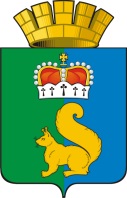 ПОСТАНОВЛЕНИЕАДМИНИСТРАЦИИ ГАРИНСКОГО ГОРОДСКОГО ОКРУГА       В соответствии с подпунктом 3 пункта 2 статьи 39.4 Земельного кодекса Российской Федерации, Федеральным законом от 06.10.2003г. № 131-ФЗ «Об общих принципах местного самоуправления в Российской Федерации», пунктом 1 статьи 9 Закона Свердловской области от 07 июля 2004 года N 18-ОЗ "Об особенностях регулирования земельных отношений на территории Свердловской области", Постановлением Правительства Свердловской области от 26 августа 2015 года N 759-ПП "Об утверждении Порядка определения цены земельного участка, находящегося в государственной собственности Свердловской области, и земельного участка, государственная собственность на который не разграничена, при заключении договора купли-продажи таких земельных участков без проведения торгов", руководствуясь ст.29.1 Устава Гаринского городского округа, Администрация Гаринского городского округа ПОСТАНОВЛЯЕТ:1. Утвердить Порядок определения цены и оплаты земельных участков, находящихся в муниципальной собственности Гаринского городского округа, при их продаже без проведения торгов (приложение).2. Опубликовать настоящее постановление в газете "Вести севера" и разместить его на официальном сайте Гаринского городского округа  в информационно-телекоммуникационной сети Интернет (http://www.admgari-sever.ru).3. Контроль за исполнением настоящего постановления возложить на заместителя главы  администрации Гаринского городского округа Семакину М.В.ПОРЯДОКОПРЕДЕЛЕНИЯ ЦЕНЫ И ОПЛАТЫ ЗЕМЕЛЬНЫХ УЧАСТКОВ,НАХОДЯЩИХСЯ В СОБСТВЕННОСТИ ГАРИНСКОГО ГОРОДСКОГО ОКРУГА, ПРИ ИХ ПРОДАЖЕ БЕЗ ПРОВЕДЕНИЯ ТОРГОВ1. Настоящим документом регулируется порядок определения цены и оплаты земельных участков, находящихся в собственности Гаринского городского округа  (далее - земельные участки), при их продаже без проведения торгов в соответствии с федеральным законодательством.2. Цена земельного участка, если иное не предусмотрено федеральными законами, определяется в размере его кадастровой стоимости, за исключением случаев, предусмотренных пунктами 3 - 7 настоящего Порядка, где выкупная цена земельных участков рассчитывается в процентах от их кадастровой стоимости, если иное не предусмотрено законодательством Российской Федерации, по формуле:ВЦ = КС x %, где:ВЦ - выкупная цена земельного участка;КС - кадастровая стоимость земельного участка;% - процент от кадастровой стоимости земельного участка.3. При продаже земельных участков собственникам зданий, строений, сооружений, расположенных на этих земельных участках размеры процентов от кадастровой стоимости земельных участков составляют:1) 0,9 процента - для физических лиц при продаже им земельных участков, занятых:жилыми домами индивидуального жилищного фонда;зданиями, сооружениями, созданными на земельных участках, предоставленных для ведения личного подсобного хозяйства;индивидуальными гаражами;домами, сооружениями, расположенными на земельных участках, предоставленных для ведения садоводства или дачного хозяйства, права на которые зарегистрированы в соответствии со статьей 25.3 Федерального закона от 21.07.1997 N 122-ФЗ "О государственной регистрации прав на недвижимое имущество и сделок с ним";2) 6 процентов - для юридических лиц, индивидуальных предпринимателей и физических лиц при продаже им земельных участков, не указанных в подпункте 1 настоящего пункта.4. При продаже земельного участка некоммерческой организации, созданной гражданами, в случае, предусмотренном подпунктом 4 пункта 2 статьи 39.3 Земельного кодекса Российской Федерации, или юридическому лицу в случае, предусмотренном подпунктом 5 пункта 2 статьи 39.3 Земельного кодекса Российской Федерации цена земельного участка определяется в размере 2,5 процента его кадастровой стоимости. 5. Продажа земельного участка крестьянскому (фермерскому) хозяйству или сельскохозяйственной организации в случаях, установленных Федеральным законом от 24 июля 2002 года N 101-ФЗ "Об обороте земель сельскохозяйственного назначения", осуществляется по цене, установленной Законом Свердловской области от 07 июля 2004 года N 18-ОЗ "Об особенностях регулирования земельных отношений на территории Свердловской области".6. Цена земельного участка определяется в размере 15 процентов его кадастровой стоимости при продаже земельного участка, предназначенного для ведения сельскохозяйственного производства и переданного в аренду гражданину или юридическому лицу, этому гражданину или этому юридическому лицу по истечении трех лет с момента заключения договора аренды с этим гражданином или этим юридическим лицом либо передачи прав и обязанностей по договору аренды земельного участка этому гражданину или этому юридическому лицу при условии надлежащего использования такого земельного участка в случае, если этим гражданином или этим юридическим лицом заявление о заключении договора купли-продажи такого земельного участка без проведения торгов подано до дня истечения срока указанного договора аренды земельного участка.7. Цена земельного участка определяется в размере 15 процентов его кадастровой стоимости при продаже земельного участка гражданам для индивидуального жилищного строительства, ведения личного подсобного хозяйства в границах населенного пункта, садоводства, дачного хозяйства, гражданам или крестьянским (фермерским) хозяйствам для осуществления крестьянским (фермерским) хозяйством его деятельности в соответствии со статьей 39.18 Земельного кодекса Российской Федерации.8. Оплата выкупной цены земельных участков осуществляется путем перечисления денежных средств на счет Управления Федерального казначейства по Свердловской области, указанный в договоре купли-продажи земельного участка, в соответствии с требованиями бюджетного законодательства.14.12.2015 г.р.п. Гари14.12.2015 г.р.п. Гари                         № 138                         № 138Об утверждении Порядка определения цены и оплаты земельных участков, находящихся в муниципальной собственности Гаринского городского округа, при их продаже без проведения торговОб утверждении Порядка определения цены и оплаты земельных участков, находящихся в муниципальной собственности Гаринского городского округа, при их продаже без проведения торгов    Глава администрации    Гаринского городского округа    Глава администрации    Гаринского городского округа                А.Г.ЛыжинПриложение к постановлению администрации Гаринского городского округа от 14.12.2015г № 138Приложение к постановлению администрации Гаринского городского округа от 14.12.2015г № 138